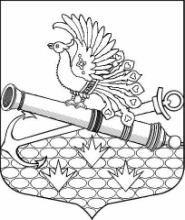 МЕСТНАЯ АДМИНИСТРАЦИЯМУНИЦИПАЛЬНОГО ОБРАЗОВАНИЯ МУНИЦИПАЛЬНЫЙ ОКРУГ ОБУХОВСКИЙП О С Т А Н О В Л Е Н И Е Санкт-ПетербургОБ УТВЕРЖДЕНИИ ВЕДОМСТВЕННОЙ ЦЕЛЕВОЙ ПРОГРАММЫ НА 2019 ГОД«ОРГАНИЗАЦИЯ И ПРОВЕДЕНИЕ ДОСУГОВЫХ МЕРОПРИЯТИЙ ДЛЯ ДЕТЕЙ И ПОДРОСТКОВ, ПРОЖИВАЮЩИХ НА ТЕРРИТОРИИ МУНИЦИПАЛЬНОГО ОБРАЗОВАНИЯ»В соответствии с Бюджетным кодексом РФ, Законом Санкт-Петербурга от 23.09.2009                          № 420-79 «Об организации местного самоуправления в Санкт-Петербурге»: МА МО МО Обуховский ПОСТАНОВЛЯЕТ: Утвердить ведомственную целевую программу на 2019 год «Организация и проведение досуговых мероприятий для детей и подростков, проживающих на территории муниципального образования» согласно приложению к настоящему Постановлению.Контроль за исполнением настоящего постановления оставляю за собой. Утверждена Постановлением МАМО МО Обуховский От «10» сентября 2018 №  49ВЕДОМСТВЕННАЯ ЦЕЛЕВАЯ ПРОГРАММА НА 2019 ГОД «ОРГАНИЗАЦИЯ И ПРОВЕДЕНИЕ ДОСУГОВЫХ МЕРОПРИЯТИЙ ДЛЯ ДЕТЕЙ И ПОДРОСТКОВ, ПРОЖИВАЮЩИХ НА ТЕРРИТОРИИ МУНИЦИПАЛЬНОГО ОБРАЗОВАНИЯ»Паспорт ВЕДОМСТВЕННОЙ ЦЕЛЕВОЙ ПРОГРАММЫПЛАН РЕАЛИЗАЦИИ ВЕДОМСТВЕННОЙ ЦЕЛЕВОЙ ПРОГРАММЫОБОСНОВАНИЕ И РАСЧЕТЫ НЕОБХОДИМОГО ОБЪЕМА ФИНАНСИРОВАНИЯ ПРОГРАММЫ «Организация и проведение досуговых мероприятий для детей и подростков, проживающих на территории муниципального образования», целевая статья 4310200560Расчет стоимости услуг произведен путем анализа рынка цен однородных услуг на основании коммерчески предложений и прейскурантов цен на билеты.  «10» сентября 2018№ 49Глава Местной администрацииМ.Е. Семенов1.Наименование программыОрганизация и проведение досуговых мероприятий для детей и подростков, проживающих на территории муниципального образования 2.Правовые основания для разработки программы: - Федеральный Закон от 06.10.2003 г № 131-ФЗ «Об общих принципах организации местного самоуправления в Российской Федерации»; -  Закон Санкт-Петербурга от 23.09.2009 N 420-79 «Об организации местного самоуправления в Санкт-Петербурге»;  - Программа «Развитие системы отдыха и оздоровления детей и молодежи (подростков) в Санкт-Петербурге» на 2012-2014 годы», утвержденная постановлением Правительства Санкт-Петербурга от 11.11.2011 № 1598; - Указ Президента РФ от 12.05.2009 № 537 «О Стратегии национальной безопасности Российской Федерации до 2020 года»; -  Постановление Правительства Санкт-Петербурга от 13.05.2014 г. № 355 «О Стратегии экономического и социального развития Санкт-Петербурга на период до 2030 года»; - Устав МО МО Обуховский3.Реализуемый вопрос местного значенияорганизация и проведение досуговых мероприятий для жителей муниципального образования4.Разработчик программы:Местная администрация Муниципального образования муниципальный округ Обуховский5.Основные цели  и задачи программы:-  Реализация  творческого потенциала детей и молодежи, с акцентом на духовные ценности и морально-этические нормы общества;- Формирование здорового образа жизни детей и подростков, развитие детского самодеятельного творчества, поддержка детских самостоятельных коллективов, инициатив; - Формирование творческой активности, познавательного интереса у детей и подростков, выявление и развитие у них способностей к различным видам художественного творчества;  -  Предоставление возможностей для любого ребёнка и подростка интересно провести досуг, используя разнообразные формы занятий, создание условий для их общения со сверстниками;-  Рост гражданской активности жителей, снижение социальной напряженности, обеспечение единого культурного пространства муниципального округа, создание условий доступа к культурным ценностям для жителей муниципального образования;- Обеспечение организованно-воспитательной работы с  детьми и подростками в целях развития чувства стремления к здоровому и духовному образу жизни, отвлечения данной категории от негативных поступков; - Развитие мотиваций личности ребенка к познанию и творчеству, физическому развитию,  позитивным жизненным ценностям;- Организация досуга молодежи муниципального образования;- Расширение кругозора детей и подростков округа, формирование навыков общения и работы вне учебного коллектива;-Формирование созидательного мировоззрения  у  детей и подростков, развитие и укрепление навыков творческого мышления и восприятия мира;6.Срок реализации 2019 год7.Источники финансирования местный бюджет МО МО Обуховский8.Объем финансирования программы (в тыс.руб.)562,39.Ожидаемые конечные результаты реализации программы- Организация досуга детей  муниципального образования;- Развитие творческих способностей детей и подростков округа, создание условий для их развития и совершенствования;- Формирование у детей и подростков знаний и навыков, способствующих их дальнейшей профориентации и правильному выбору профессии в будущем; - Повышение интеллектуального, духовно-нравственного и общекультурного уровня подростков, развитие опыта социально-творческой деятельности, повышение творческой активности молодых людей;- Снижение численности правонарушений среди подростков и молодёжи на территории муниципального образования;- Приобщение  к культурным ценностям различных слоев жителей муниципального образования.10.Ожидаемая численность участников, задействованных в мероприятиях536 человек№п/пнаименование мероприятияНатуральные показатели СрокиисполненияДенежные показатели    (тыс. руб.)1.Организация и проведение экскурсий для детей и подростков МО МО Обуховский 225экскурсантов В течение года 319,12.Конкурс театральных инсценировок среди детей, проживающих на округе «Мудрый совет дедушки Крылова» Примерное кол-во участников11Май 13,2Посещение детьми и подростками, проживающими на территории муниципального образования,цирка Примерное кол-во участников100В течение года150,0Посещение детьми и подростками, проживающими на территории муниципального образования,  театраКоличество участников  200В течение года 80,0ИТОГО562,3№ п/пнаименование мероприятияРасчет и обоснованиеобщая сумма, (тыс. руб.)1.Организация и проведение экскурсий для детей и подростков МО МО ОбуховскийЭкскурсия на дамбу и  в Кронштадт:  45 чел + 4 сопровождающих(трансфер, услуги гида, посещение дамбы, обзорная экскурсия по Кронштадту, посещение Кроштадского морского музея, обед) – 80,7 тыс.руб.;Экскурсия на дамбу и форт Константин с посещением музея маячной службы  45 чел + 4 сопровождающих(трансфер, услуги гида, посещение дамбы, экскурсия по форту Константин, музей маяной службы на территории форта, обед) - 81,7 тыс.руб.;Экскурсия в Царскосельский лицей 45 чел + 4 сопровождающих(трансфер, услуги гида, посещение  Лицея Пушкина в Царском селе, Экскурсия по Екатерининскому парку, вода, ручки, блокноты) – 43,0 тыс.руб.;Экскурсия по городу с посещением Крейсера Аврора 45 чел + 4 сопровождающих(трансфер, услуги гида, обзорная экскурсия по историческому кораблю – крейсеру I ранга «Аврора», экскурсия в военно-морском музее, вода, магниты) – 62,0 тыс.руб.; Экскурсия в Петропавловскую крепость 45 чел + 4 сопровождающих(трансфер, услуги гида, экскурсия в Петропавловском соборе, квест-игра, вода, магнит)  – 51,7 тыс.руб.; 319,12.Конкурс театральных инсценировок среди детей и подросктов, проживающих на округе «Мудрый совет дедушки Крылова»Награждение участников конкурса книгами11 призов х 1200 руб. 13,23.Посещение детьми и подростками, проживающими на территории муниципального образования,циркаСредняя стоимость билета 1500 руб. х 100 бил.150,04.Посещение детьми и подростками, проживающими на территории муниципального образования, театраСредняя стоимость билета 400 руб. х 200 бил.80,0ИТОГО562,3